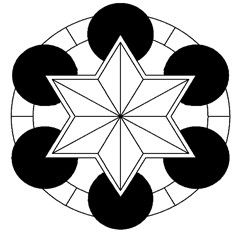 Annual International Scientific ForumNetworking on Sustainable Security in the Dynamic EnvironmentVilnius – Kaunas, Lithuania, 19–21 April, 2023                                               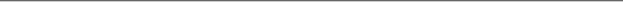 Application formAbstract submission deadline: 3 April 2023Acceptance information: 7 April 2023Conference registration fee payment: 11 April 2023Full paper submission deadline: 8 May 2023Please, complete this form, and email as an attachment to sustainsecure@mruni.eu PLEASE NOTE: If your proposal is accepted, you will need to submit a paid conference registration document.  To appear in the conference program, you must submit a paid registration document before the deadline.PROPOSAL DETAILS ProposalTitle The main title of the work. Limit to no more than 10-15 words.Presentation TypePlace [X] below as applicable:[   ] Oral Presentation [   ] Virtual PresentationProposal Description (Abstract)Proposal description in the form of an abstract, summary, or synopsis of 150-200 words. Description should include all of the required components: goal of the research, methodology, main findings.  Do not use references - such information may be provided in the final version of your paper for refereeing.Keyword SetLimit to no more than 5-7 keywords that best categorize your work.ConferencesPlace [X] below as applicable:[  ] 14th International Scientific Conference „ Contemporary Paradigms of Public Security“[  ] 20th International Scientific Conference „Human Potential Development“Please indicate title of the conference that you would like to participate inFIRST AUTHOR DETAILSHonorific/TitleHonorific/TitleTitles or qualifications that appear before your name. e.g. Dr;  Prof.; Assoc. Prof.; etc. or just Mr./Ms./Mrs. etc.Name/NamesName/NamesFirst or Personal NameSurnameSurnameSurname or Family NameEmailEmailThis is compulsory as your proposals cannot be submitted without an email address.  Institutional e-addresses are preferred.Affiliated OrganizationAffiliated OrganizationName of your organization, i.e., the university, school, companyCO-PRESENTER/CO-AUTHOR DETAILS   2CO-PRESENTER/CO-AUTHOR DETAILS   2Honorific/TitleTitles or qualifications that appear before your name. e.g. Dr;  Prof.; Assoc. Prof.; etc. or just Mr./Ms./Mrs. etc.Name/NamesFirst or Personal NameSurnameSurname or Family NameAffiliated OrganizationName of your organization, i.e., the university, school, companyCO-PRESENTER/CO-AUTHOR DETAILS   3CO-PRESENTER/CO-AUTHOR DETAILS   3Honorific/TitleTitles or qualifications that appear before your name. e.g. Dr;  Prof.; Assoc. Prof.; etc. or just Mr./Ms./Mrs. etc.Name/NamesFirst or Personal NameSurnameSurname or Family NameAffiliated OrganizationName of your organization, i.e., the university, school, companyCO-PRESENTER/CO-AUTHOR DETAILS   4CO-PRESENTER/CO-AUTHOR DETAILS   4Honorific/TitleTitles or qualifications that appear before your name. e.g. Dr;  Prof.; Assoc. Prof.; etc. or just Mr./Ms./Mrs. etc.Name/NamesFirst or Personal NameSurnameSurname or Family NameAffiliated OrganizationName of your organization, i.e., the university, school, company